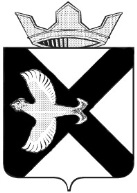 АДМИНИСТРАЦИЯ Муниципального образования поселок БоровскийПОСТАНОВЛЕНИЕ07 декабря 2018 г.								          	№ 139п. БоровскийТюменского муниципального района	В соответствии с Федеральным законом Российской Федерации от 06.10.2003 № 131-ФЗ «Об общих принципах организации местного самоуправления в Российской Федерации», Федеральным законом Российской Федерации от 06.03.2006 № 35-ФЗ «О противодействии терроризму», руководствуясь постановлением Правительства Российской Федерации от 25.03.2015 № 272 «Об утверждении требований к антитеррористической защищенности мест массового пребывания людей и объектов (территорий), подлежащих обязательной охране полицией, и форм паспортов безопасности таких мест и объектов (территорий), в целях усиления антитеррористической защищенности мест массового пребывания людей», постановлением Правительства Российской Федерации от 06.03.2015 № 202 «Об утверждении требований к антитеррористической защищённости объектов спорта и формы паспорта безопасности объектов спорта», постановлением Правительства Российской Федерации от 11.02.2017 № 176 «Об утверждении требований к антитеррористической защищенности объектов (территорий) в сфере культуры и формы паспорта безопасности этих объектов (территорий)»:	1. Утвердить состав межведомственной комиссии по обследованию мест массового пребывания людей в муниципальном образовании поселок Боровский согласно приложению № 1;	2. Утвердить Положение о межведомственной комиссии по обследованию мест массового пребывания людей в муниципальном образовании поселок Боровский согласно приложению № 2.	3. Постановление администрации муниципального образования поселок Боровский от 05.02.2016 №  21 «О создании межведомственной комиссии по обследованию мест массового пребывания людей в муниципальном образовании поселок Боровский» (с изменениями от 20.09.2017 № 178) считать утратившим силу. 	4. Опубликовать настоящее постановление на официальном сайте администрации муниципального образования поселок Боровский в информационно-телекоммуникационной сети Интернет www.borovskiy-adm.ru.	5. Контроль за выполнением настоящего постановления оставляю за собой.Глава муниципального образования			               С. В. СычеваПриложение №1к постановлению администрациимуниципального образованияпоселок Боровскийот 07 декабря 2018 г. № 139Состав межведомственной комиссии по обследованию мест массового пребывания людей в муниципальном образовании поселок Боровский	Председатель комиссии - глава муниципального образования;  	заместитель председателя: заместитель главы сельского поселения по строительству, благоустройству, землеустройству, ГО и ЧС;	секретарь комиссии: главный специалист сектора по благоустройству, землеустройству, ГО и ЧС;	Члены комиссии:	заместитель главы сельского поселения по правовым и кадровым вопросам;	заместитель главы сельского поселения по социальным вопросам»	представитель МО МВД России «Тюменский» (по согласованию);	представитель Управления войск национальной гвардии в Российской Федерации по Тюменской области (по согласованию);	представитель Регионального управления ФСБ РФ по Тюменской области (по согласованию);	представитель МОНД и ПР № 9 УНД и ПР ГУ МЧС России (по согласованию);  	правообладатель места массового пребывания людей (по согласованию).Приложение № 2к постановлению администрациимуниципального образованияпоселок Боровскийот 07 декабря 2018 г. № 139Положение o межведомственной комиссии по обследованию мест массового пребывания людей в муниципальном образовании поселок Боровский1. Общие положения	1.1.     Межведомственная комиссия по обследованию мест (объектов) с массовым пребыванием людей на территории муниципального образования поселок Боровский (далее - Комиссия) является координационным органом, созданным для организации работы по проведению категорирования мест массового пребывания людей в целях установления дифференцированных требований к обеспечению их безопасности с учетом степени потенциальной опасности и угрозы совершения в местах массового пребывания людей террористических актов и их возможных последствий.	1.2. В своей деятельности Комиссия руководствуется Конституцией Российской Федерации, Федеральными законами, иными нормативными правовыми актами Российской Федерации, решениями Антитеррористических комиссий, созданных при Правительстве Российской Федерации, Правительстве Тюменской области, Администрации Тюменского муниципального района, распоряжениями главы муниципального образования поселок Боровский, а также настоящим Положением.	1.3. Руководителем Комиссии является Глава муниципального образования поселок Боровский (председатель Комиссии).	1.4. Комиссия осуществляет свою деятельность во взаимодействии с подразделениями территориальных органов ФСБ, МВД, Антитеррористических комиссий, созданных при Правительстве Российской Федерации, Правительстве Тюменской области, Администрации Тюменского муниципального района.2. Основные задачи Комиссии	2.1. Основными задачами Комиссии являются:	2.1.1. проведение обследования мест массового пребывания людей, расположенных на территории муниципального образования поселок Боровский;	2.1.2. составление актов обследования и категорирования мест массового пребывания людей по результатам проведенных обследований;	2.1.3. совместно с правообладателями мест массового пребывания людей, независимо от формы собственности и ведомственной принадлежности, организация работы по категорированию мест массового пребывания людей и составлению паспортов безопасности;	2.1.4. осуществление контроля за выполнением требований к антитеррористической   защищенности   мест   массового   пребывания   людей путем проведения плановых и внеплановых проверок.	3. Полномочия Комиссии	3.1. Для осуществления своих задач Комиссия имеет право:	3.1.1. принимать в пределах своей компетенции решения, касающиеся организации и совершенствования деятельности администрации муниципального образования поселок Боровский по профилактике терроризма, минимизации и ликвидации последствий его проявлений, а также осуществлять контроль за их исполнением;	3.1 .2. запрашивать и получать в установленном порядке необходимые материалы и информацию от территориальных органов ФСБ, МВД, общественных объединений, организаций (независимо от форм собственности) и должностных лиц;	3.1.3. привлекать для участия в работе Комиссии представителей собственников объектов, которые располагаются в границах места массового пребывания людей либо в непосредственной близости к нему;	3.1.4. вносить в установленном порядке предложения по вопросам профилактики террористических актов, совершенствованию мероприятий по обеспечению антитеррористической защищенности места массового пребывания людей.4. Порядок работы Комиссии	4.1. Состав Комиссии определяются настоящим Положением.	4.2. В состав Комиссии в обязательном порядке включаются:	председатель комиссии - глава муниципального образования;  	заместитель председателя: заместитель главы сельского поселения по строительству, благоустройству, землеустройству, ГО и ЧС;	секретарь комиссии: главный специалист сектора по благоустройству, землеустройству, ГО и ЧС;	Члены комиссии:	заместитель главы сельского поселения по правовым и кадровым вопросам;	заместитель главы сельского поселения по социальным вопросам»	представитель МО МВД России «Тюменский» (по согласованию);	представитель Управления войск национальной гвардии в Российской Федерации по Тюменской области (по согласованию);	представитель Регионального управления ФСБ РФ по Тюменской области (по согласованию);	представитель МОНД и ПР № 9 УНД и ПР ГУ МЧС России (по согласованию);  	правообладатель места массового пребывания людей (по согласованию).	4.3. Комиссия осуществляет свою деятельность на плановой основе в соответствии с  графиком обследования мест массового пребывания людей,утверждаемым председателем Комиссии.	4.4. Результаты работы комиссии оформляются актом обследования и категорирования места массового пребывания людей, который составляется в 5 экземплярах, подписывается всеми членами Комиссии и является неотъемлемой частью паспорта безопасности места массового пребывания людей.	4.5. Подведение итогов деятельности Комиссии за год проводится на ее итоговом заседании в декабре текущего года.О создании межведомственной комиссии по обследованию мест массового пребывания людей в муниципальном образовании поселок Боровский